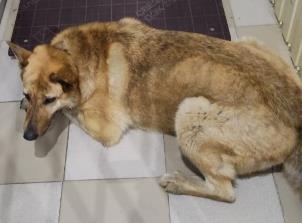 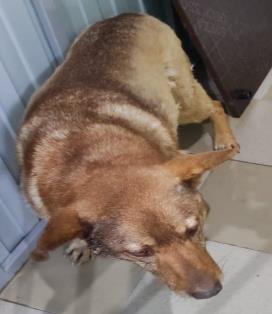 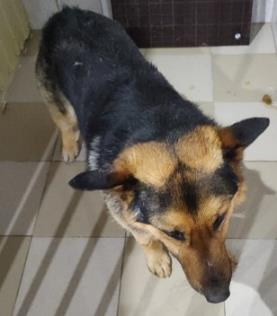 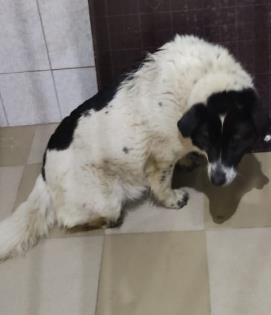 № 261Отловлено: 20.04.2023ул. Ханты-Мансийская, 39Вид: собака.Порода/пол: беспородная, сука.Окрас: рыжий.Возраст: 3 года.Вес: 30 кг.Рост: 54 см. в холке.Приметы: ошейникОсобенности поведения: СпокойныйИН: Вакцинация:Стерилизация: 
Вет. паспорт: нет.№ 262Отловлено: 20.04.2023ул. Лопарева, 65Вид: собака.Порода/пол: беспородная, сука.Окрас: рыжий.Возраст: 2 года.Вес: 12 кг.Рост: 51 см. в холке.Приметы:Особенности поведения: СпокойныйИН: Вакцинация:Стерилизация: 
Вет. паспорт: нет.№ 263Отловлено: 20.04.2023СОНТ ПодземникВид: собака.Порода/пол: беспородный, кобель.Окрас: черно - рыжий.Возраст: 2 года.Вес: 30 кг.Рост: 54 см. в холке.Приметы:Особенности поведения: СпокойныйИН: Вакцинация:Стерилизация: 
Вет. паспорт: нет.№ 264Отловлено: 20.04.2023ул. Весенняя, 2Вид: собака.Порода/пол: беспородный, кобель.Окрас: белый с черным.Возраст: 2 года.Вес: 27 кг.Рост: 53 см. в холке.Приметы:Особенности поведения: СпокойныйИН: Вакцинация:Стерилизация: 
Вет. паспорт: нет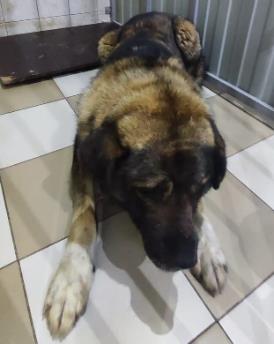 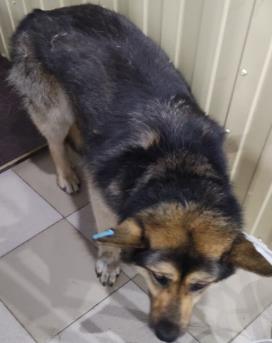 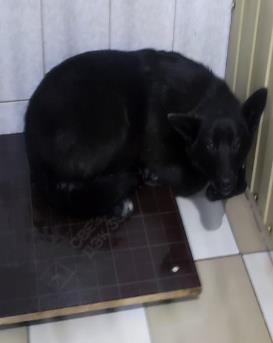 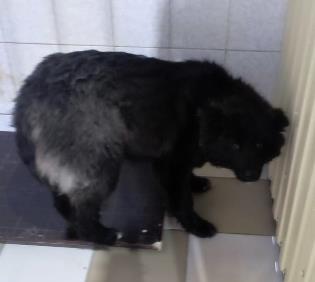 № 265Отловлено: 20.04.2023СОНТ ПодземникВид: собака.Порода/пол: беспородный, кобель.Окрас: черно - рыжий.Возраст: 2 года.Вес: 27 кг.Рост: 53 см. в холке.Приметы:Особенности поведения: СпокойныйИН: Вакцинация:Стерилизация: 
Вет. паспорт: нет№2022/350Отловлено: 20.04.2023пос. Энтузиастов, 95Вид: собака.Порода/пол: беспородный, кобель.Окрас: черно - рыжий.Возраст: 3,5 года.Вес: 28 кг.Рост: 54 см. в холке.Приметы: отсутствуют.Особенности поведения:Спокойный.
ИН: 643110800388227Вакцинация: 25.06.2022Стерилизация: 13.07.2022Вет. паспорт: нет.№ 266Отловлено: 20.04.2023СОНТ БерезовыйВид: собака.Порода/пол: беспородный, кобель.Окрас: черный.Возраст: 1,5 года.Вес: 22 кг.Рост: 49 см. в холке.Приметы:Особенности поведения: СпокойныйИН: Вакцинация:Стерилизация: 
Вет. паспорт: нет№ 267Отловлено: 20.04.2023СОНТ БерезовыйВид: собака.Порода/пол: беспородный, кобель.Окрас: черный.Возраст: 7 мес.Вес: 22 кг.Рост: 49 см. в холке.Приметы:Особенности поведения: СпокойныйИН: Вакцинация:Стерилизация: 
Вет. паспорт: нет